TAREA DE LENGUA  REPASO DEL 2º TRIMESTRE    16-3-20PARA HACER ESTE REPASO HAY QUE REPASAR LOS TEMAS 5, 6,7 Y 8 DE LENGUACOPIAR LOS EJERCICIOS EN LA LIBRETA DE LENGUA Y MANDARMELOS  PARA CORREGIRLOS1. Rodea la opción correcta y completa la actividad.Las serpientes y las lagartijas rojos/rojas me dan miedo.María se compró dos bonitos/bonitas cuadernos y tres plumas.Tus ojos son tan oscuros como la noche negra/negro.El agua frío/fría está en la nevera.2º Nombra y explica la función tiene cada adjetivo (explicativo, especificativo o epíteto) en las oraciones anteriores3º  Lee el siguiente texto y completa la actividad.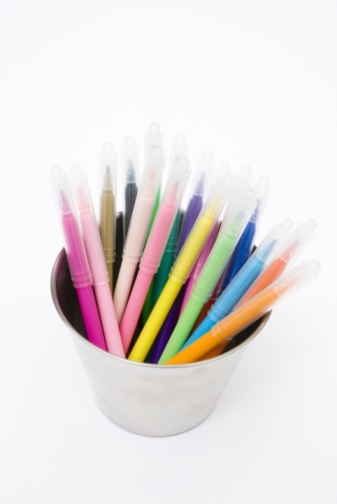 ¿Qué producto se anuncia?¿Qué cualidades de este producto se destacan?¿Qué finalidad tiene el texto?Subraya con rojo una oración que exprese opinión; con verde, la información sobre el producto; y con azul, el eslogan publicitario.4º  Identifica y explica en qué consisten los dos recursos que se utilizan en los fragmentos destacados.5º Imagina que un niño de tu colegio ha ganado el primer premio en un concurso de cuentos. Redacta una noticia (pon las partes de la noticia) sobre ello. Usa dos palabras con h, una con b, una con ll, una que contenga -cc- y otra que acabe en –z  y subráyalas.6º Subraya las palabras compuestas de este texto.Ayer conocí a Sara, una niña pelirroja. Como es sordomuda, me enseñó algunas palabras en lenguaje de signos. Estuvimos juntas toda la tarde, hasta que se puso a llover y tuvimos que volver a casa. ¡Menos mal que tenía paraguas! No me mojé, pero me manché los pantalones. Cuando llegué, mi padre sacó el quitamanchas para limpiarlos.7. Entrevista a tus padres para averiguar cuáles eran sus juegos favoritos cuando eran pequeños. Escribe cuatro preguntas y anota sus respuestas. 8º  Lee el texto y completa la actividad.¿Crees que el campesino ha aprendido a valorar el trabajo de su mujer?¿Qué tipo de texto es? ¿En qué se diferencian estos dos?CuentoLeyendaEscribe un final para esta historia. 9º  Colorea la opción correcta.Me gustaría tomar (un / el) chocolate caliente.¿Me acercas (estas / aquellos) libros, por favor?Prefiero (un / el) color verde al rojo.Hoy es uno de (aquellos / estas) días en los que no apetece salir a la calle.10º  Lee la siguiente dirección y completa la actividad.Subraya la sigla y rodea las abreviaturas.¿Qué significa la sigla?Desarrolla las abreviaturas que has encontrado.Escribe las abreviaturas de señor y de etcétera.Escribe las siglas de Organización Mundial de la Salud y de Unión Europea.11º  Lee el texto, observa la imagen y completa la actividad.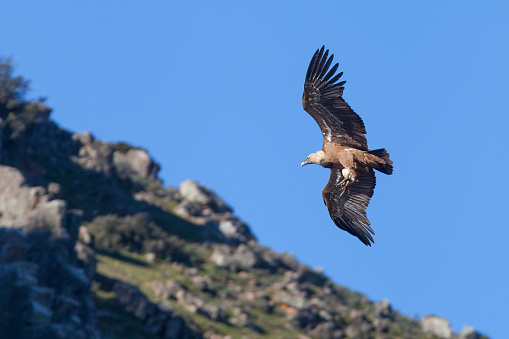 ¿Qué tipo de texto es? ¿Cómo lo sabes? ¿Qué relación existe entre el texto y la imagen?Subraya las ideas principales del texto.¿Qué animal está en peligro de extinción? ¿Por qué? ¿Cuáles son las causas de muerte más frecuentes para los buitres?¿Cómo se podría solucionar el problema que se plantea? Propón algunas medidas.¿Cuál es la función de este texto?Informar acerca de un hecho.Dar la opinión sobre algo.Anunciar un producto.Investiga y escribe sobre otra especie en peligro de extinción.12º  Colorea con rojo los pronombres personales y con azul, los determinantes.Me gusta mucho tu nueva chaqueta.Tú vives cerca de mi casa.Bruno es mi mejor amigo. Nosotros vamos juntos a correr. Él es muy rápido.Llámame luego, por favor. Estoy en el trabajo.13º Subraya el núcleo de sujeto de estas dos oraciones:Nosotros vamos juntos a correr. Él es muy rápido.